	Ce dossier est obligatoire pour valider votre inscription ou celui de votre enfant. 	Avant tout : Allez sur le Site ISCL Documents | ISCL (iscl-clubpatinage-louviers.fr) etFaites votre demande de licence FFSG Remplissez le questionnaire  santé ou fournissez un certificat médicalEnsuite remplir :La fiche de renseignements administratifs à remplir intégralement (Adresse mail lisible)Droit à l’imageAcceptation du règlement intérieurGrille tarifaireFiche médicaleL’échéancierDocument à fournir en complément de ce dossier :1 copie du livret de famille ou de la carte d’identité (Pour première adhésion)Soyez les BIENVENUS au CLUB ISCL	NOM:…………………………………………….…….…………………	Prénom : …………………………………………………….………………………..	Né(e) le : …………………………….……………………….…………	à : …………...………………………………………………………………………….…	Nationalité : ……………………………………………………….…	Sexe :            H              F	Adresse : ………………………………………………………………………………………..………………………………………………………………………	NOM et Prénom du Père :………………………………………….… TEL Portable : ………………………… Profession :………………………….	NOM et Prénom de la Mère :……………………..……………….… TEL Portable : ………………………… Profession :………………………….		Renseignements sportifs :	…………………………………….. a-t-il déjà été licencié dans un autre Club de Patinage ?	Oui	NonJ’autorise	Je n’autorise pas	……………………………………….. le ou la représentant(e) de l’ISCL,dans  le  strict  cadre  des  activités  sportives  de  patinage  sur  glace (et préparation physique au sol), que des images  photographiques  réalisées soient publiées sur le site du club /journaux ou brochures édités par le club,afin de promouvoir les activités sportives qu’il propose. Autorisation librement révocable par courrier.								A …………………..	Le ……………………..								Signature du responsable légal	Je soussigné ………………………………. Représentant légal de l’enfant ………………………………….reconnaît avoir pris connaissance :- du règlement intérieur et accepte son application. https://www.iscl-clubpatinage-louviers.fr/page/980997-documents- Des règles spécifiques aux sports de glace- Des différents lieux, jours et heures d’entraînements fixés pour mon enfant.- Du caractère forfaitaire annuel du paiement des cours et qu’aucun remboursement ne pourra être consenti hors le cas d’un arrêt médical supérieur à 1 mois, ou décision collégiale de la FFSG- Que l'accès des parents ou représentants des patineurs aux vestiaires est interdit excepté pour lesreprésentants des très jeunes enfants non encore autonomes.- Que l'accès des parents ou représentants des patineurs et du public est interdit sur la piste et le pourtour de la piste pendant l'entraînement.- Consulter les statuts du Club ISCL https://www.iscl-clubpatinage-louviers.fr/page/980997-documents								A …………………..	Le ……………………..								Signature du responsable légal	FORFAIT CLUB LOISIR, STAGE COMPRISSTAGE DE VACANCESPour tous forfaits supplémentaires pris au sein d’une même famille habitant la même adresse, une réduction de 15% S’appliquera sur le forfait le plus faible. Fait le : ………………………. A : ………………………….	Signature :IMPORTANT : Le dossier complet doit être déposé au plus tard à la 2ème séance d’entraînement.Passé ce délai, le patineur ne sera pas autorisé à monter sur la glace.Aucune inscription ne sera validée sans le règlement complet pour l’année (Echéancier des virements ou dépôt de la totalité des chèques si paiement en plusieurs fois) Fiche d’information médicale 2021-2022Identification adhérentNOM :…………………………….	Prénom : ………………………	Sexe : 	F	MNé (e) le :………………………..	à : ………………………………Adresse : …………………………………………………………………………………………..……………………………………………………………………………………………………….Couverture médicale et assurance		N° de licence : ………………..	N° de Sécurité Sociale : …………………………………		Le licencié a-t-il une assurance de responsabilité civile ?	OUI	NON		Si oui (Joindre la photocopie) :Auprès de quel organisme :N° de Police :Personnes à contacter en cas d’urgenceNom : …………………………….	Prénom : ………………………Tel Portable : …...………..Lien de parenté : ……………….Tel domicile : …………………Tel Bureau : …...….………Nom : …………………………….	Prénom : ………………………Tel Portable : …...………..Lien de parenté : ……………….Tel domicile : …………………Tel Bureau : …...….………Médecin de familleNom : …………………………….	Prénom : ………………………Téléphone : …...………..Adresse : …………………………………………………………………………………………...Vaccinations & allergiesVaccination antitétanique à jour :		Oui	Non	Date du dernier rappel : ……………Le licencié souffre-t-il d’allergies :	Oui	NonSi oui lesquelles : ………………………………………………………………………………….Groupe Sanguin : ……..Traitements quotidiens (joindre photocopie de l’ordonnance) : ………………………………Consignes particulières : ………………………………………………………………………….………………………………………………………………………………………………………..Prises en charge en cas d’accidentEn cas d’accident, nous autorisez-vous à transporter le licencié en ambulance :Dans un centre hospitalier		Oui	NonDans une clinique privée		Oui	NonJe soussigné, …………………………………… autorise	, n’autorise pas	le bureau deL’ISCL ou son représentant à donner en mon nom, lieu et place toute autorisation pour tout acte opératoire ou d’anesthésie qui serait décidé par le corps médical dans le cas où le licencié serait victime d’un accident ou d’une maladie aigüe à évolution rapide.			Date : …………………	Signature de la personne responsable précédée							De la mention « bon pour pouvoir »Certifie exacts les renseignements ci-dessusDOSSIER D’INSCRIPTION 2021 – 2022Section LoisirsIMPORTANT : Avertir le Comité Directeur en cas de changement d’adresse Mail en cours de saisonEMAIL……………………………………………………………………………………………..…………….EMAIL 2 (Seulement en cas de parents séparés)……………………………………………………………………………………………..…………….AUTORISATION DU DROIT A L’IMAGEACCEPTATION Règlement intérieurNombre de cours par semaine Prix du forfait, sol inclus1 Cours 220,00 €          □2 Cours315,00 €          □3 Cours (Si passage en école de patinage ou perfectionnement)385,00 €          □4 stages sont organisés pendant les vacances scolaires (Hors été)Prix du forfait, sol inclusPersonne extérieure40,00 €            □Prix d'un cours10,00 €            □Licence "Ice Pass" (Valable pendant la durée d'un stage)                5,00 €            □Carte 10 cours           100,00 €            □Forfait découverte disciplines 10 cours              50,00 €            □  ECHEANCIER 2021/2022ECHEANCIER 2021/2022ECHEANCIER 2021/2022ECHEANCIER 2021/2022NOM PRENOM DES PARENTS TEL ………………………………NOM PRENOM DES PARENTS TEL ………………………………NOM PRENOM DES PARENTS TEL ………………………………NOM PRENOM DES PARENTS TEL ………………………………NOM PRENOM DES PARENTS TEL ………………………………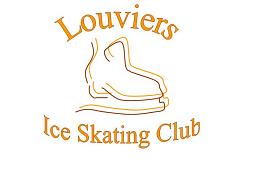 NOM PRENOM DE L’ENFANT + N° LICENCENOM PRENOM DE L’ENFANT + N° LICENCENOM PRENOM DE L’ENFANT + N° LICENCENOM PRENOM DE L’ENFANT + N° LICENCE       Forfait(s) choisi(s) ………………………………………………       Forfait(s) choisi(s) ………………………………………………       Forfait(s) choisi(s) ………………………………………………       Forfait(s) choisi(s) ………………………………………………Caution paquetage…………………………………Caution paquetage…………………………………Caution paquetage…………………………………Caution paquetage…………………………………PAIEMENT POSSIBLE le 5 ou le 15 ou le 30 de chaque moisPAIEMENT POSSIBLE le 5 ou le 15 ou le 30 de chaque moisPAIEMENT POSSIBLE le 5 ou le 15 ou le 30 de chaque moisPAIEMENT POSSIBLE le 5 ou le 15 ou le 30 de chaque moisPAIEMENT POSSIBLE le 5 ou le 15 ou le 30 de chaque moisPAIEMENT POSSIBLE le 5 ou le 15 ou le 30 de chaque moisMontant du ou des forfaits :Montant du ou des forfaits :Montant du ou des forfaits :Montant du ou des forfaits :Montant du ou des forfaits :DATECHQ N°esp n° reçuVIRVIRCHQ VACC.EC.ECarteAtout NormandiePASS SPORTSEPTEMBREOCTOBRENOVEMBREDECEMBREJANVIERFEVRIERMARSAVRILMAIJUINTOTALSignature Président & TrésorierSignature Président & TrésorierSignature Président & TrésorierSignature des ParentsSignature des ParentsSignature des ParentsSignature des ParentsSignature des ParentsPrécédé de la mention "Bon pour accord"Précédé de la mention "Bon pour accord"Précédé de la mention "Bon pour accord"Précédé de la mention" lu et approuvé "Précédé de la mention" lu et approuvé "Précédé de la mention" lu et approuvé "Précédé de la mention" lu et approuvé "DATEDATEDATECeci est un échéancier et cela vous engage à le respecter.Ceci est un échéancier et cela vous engage à le respecter.Ceci est un échéancier et cela vous engage à le respecter.Ceci est un échéancier et cela vous engage à le respecter.Le club ISCL représenté par son comité directeur se réserve le droit d'interdire la glaceLe club ISCL représenté par son comité directeur se réserve le droit d'interdire la glaceLe club ISCL représenté par son comité directeur se réserve le droit d'interdire la glaceLe club ISCL représenté par son comité directeur se réserve le droit d'interdire la glaceLe club ISCL représenté par son comité directeur se réserve le droit d'interdire la glaceLe club ISCL représenté par son comité directeur se réserve le droit d'interdire la glaceLe club ISCL représenté par son comité directeur se réserve le droit d'interdire la glaceaux patineurs après deux paiements qui n’auraient pas été honorés selon l'échéancier etaux patineurs après deux paiements qui n’auraient pas été honorés selon l'échéancier etaux patineurs après deux paiements qui n’auraient pas été honorés selon l'échéancier etaux patineurs après deux paiements qui n’auraient pas été honorés selon l'échéancier etaux patineurs après deux paiements qui n’auraient pas été honorés selon l'échéancier etaux patineurs après deux paiements qui n’auraient pas été honorés selon l'échéancier etaux patineurs après deux paiements qui n’auraient pas été honorés selon l'échéancier etaux patineurs après deux paiements qui n’auraient pas été honorés selon l'échéancier etaux patineurs après deux paiements qui n’auraient pas été honorés selon l'échéancier etcomme mentionné dans le règlement intérieur.comme mentionné dans le règlement intérieur.comme mentionné dans le règlement intérieur.comme mentionné dans le règlement intérieur.Si toutefois vous rencontrez des difficultés, veuillez-nous en faire part le plus rapidementSi toutefois vous rencontrez des difficultés, veuillez-nous en faire part le plus rapidementSi toutefois vous rencontrez des difficultés, veuillez-nous en faire part le plus rapidementSi toutefois vous rencontrez des difficultés, veuillez-nous en faire part le plus rapidementSi toutefois vous rencontrez des difficultés, veuillez-nous en faire part le plus rapidementSi toutefois vous rencontrez des difficultés, veuillez-nous en faire part le plus rapidementSi toutefois vous rencontrez des difficultés, veuillez-nous en faire part le plus rapidementSi toutefois vous rencontrez des difficultés, veuillez-nous en faire part le plus rapidementSi toutefois vous rencontrez des difficultés, veuillez-nous en faire part le plus rapidementpossible afin de réajuster avec accord votre échéancier.possible afin de réajuster avec accord votre échéancier.possible afin de réajuster avec accord votre échéancier.possible afin de réajuster avec accord votre échéancier.Vos cotisations forfait 2021/2022 doivent être soldés au plus tard le 30 juin 2022Vos cotisations forfait 2021/2022 doivent être soldés au plus tard le 30 juin 2022Vos cotisations forfait 2021/2022 doivent être soldés au plus tard le 30 juin 2022Vos cotisations forfait 2021/2022 doivent être soldés au plus tard le 30 juin 2022Vos cotisations forfait 2021/2022 doivent être soldés au plus tard le 30 juin 2022Vos cotisations forfait 2021/2022 doivent être soldés au plus tard le 30 juin 2022Vos cotisations forfait 2021/2022 doivent être soldés au plus tard le 30 juin 2022